                                 БОЙОРОК                                                                                                        ПРИКАЗ            20 март 2020 й.                         № 48 «о/д»                                20 марта 2020 г.О проведению профилактических мероприятий в дошкольных группахВ связи с неблагополучной ситуацией, связанной с новой коронавирусной инфекцией (2019-nCoV), в целях недопущения распространения   гриппа и острых респираторных вирусных инфекций, обеспечения соблюдение мер предосторожности,  проведения профилактических и дезинфекционных мероприятий в дошкольных группах согласно  рекомендаций Управления Роспотребнадзора по Республике Башкортостан,  п р и к а з ы в а ю:1. Все предусмотренные проектом входы и выходы групповых ячеек на игровые площадки, должны функционировать и быть открыты. Родители и дети не должны пользоваться одним центральным входом. 2.  Все занятия  и мероприятия проводить в своих групповых ячейках.  3. Соблюдать меры личной гигиены. Не допускать к работе персонала с проявлениями острых респираторных инфекций (повышенная температура, кашель, насморк). Иметь в наличие запас одноразовых масок (исходя из продолжительности рабочей смены и смены масок не реже 1 раза в 3 часа), а также дезинфицирующие салфетки, кожные антисептики для обработки рук, дезинфицирующие средства. 4. Воспитателям  Бикмухаметовой Н.Н. и Султановой Г.Р. осуществлять мероприятия по выявлению детей с признаками инфекционного заболевания (повышенная температура тела, кашель и др.). Обеспечить во всех группах ведение журналов утреннего фильтра с подписью родителя о состоянии здоровья ребенка. 5. Иметь достаточное количество электронных термометров. 6. В каждой ДГ предусмотреть комнату-изолятор на случай немедленной изоляции из коллектива заболевших детей до прихода родителей. 7.Помощникам воспитателей проводить  в ежедневном режиме профилактические мероприятия, а именно: 7.1.  ежедневная дезинфекция помещений. Все помещения убирать влажным способом с применением моющих средств не менее 2 раз в день при открытых  окнах с обязательной уборкой мест скопления пыли (полов у плинтусов и под мебелью, подоконников, радиаторов и т.п.) и часто загрязняющихся поверхностей (ручки дверей, шкафов, выключатели, жесткую мебель и др.), Влажную уборку проводить  в групповых - после каждого приема пищи. 7.2.  ежедневное проветривание  не менее 10 минут через каждые 1,5 часа. В помещениях групповых и спальнях обеспечивается естественное сквозное или угловое проветривание. Сквозное проветривание в присутствии детей не проводится.  7.3. проведение по окончанию рабочей смены проветривания и влажной уборки помещений с применением дезинфицирующих средств путем протирания дезинфицирующими салфетками (или растворами дезсредств) ручек дверей, поручней, столов, стульев, обеззараживание столовой посуды и игрушек дезинфицирующими средствами, зарегистрированные в установленном порядке и разрешенные к применению в детских дошкольных организациях, в инструкциях по применению которых указаны режимы обеззараживания объектов при вирусных инфекциях.7.4. Иметь в наличии неснижаемый запас мыла и не менее 5- дневного запаса дезинфицирующих средств. 8. Не допускать перевода сотрудников  из группы в группу.  2). Контроль за исполнением приказа оставляю за собой.     Директор                                                                             З.Р. Хайруллина БАШКОРТОСТАН РЕСПУБЛИКАҺЫМУНИЦИПАЛЬ РАЙОН САЛАУАТ РАЙОНЫ МУНИЦИПАЛЬ ДӨЙӨМ БЕЛЕМ БИРЕҮ БЮДЖЕТ УЧРЕЖДЕНИЕҺЫЛАКЛЫ АУЫЛЫ УРТА ДӨЙӨМ БЕЛЕМ БИРЕҮ МӘКТӘБЕ(МОБУ СОШ с.Лаклы)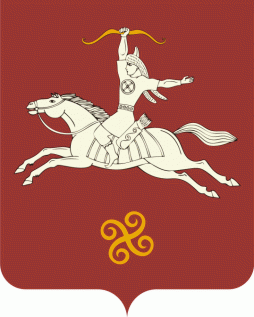 МУНИЦИПАЛЬНОЕ ОБЩЕОБРАЗОВАТЕЛЬНОЕ БЮДЖЕТНОЕ УЧРЕЖДЕНИЕ СРЕДНЯЯ ОБЩЕОБРАЗОВАТЕЛЬНАЯ ШКОЛА СЕЛА ЛАКЛЫ МУНИЦИПАЛЬНОГО РАЙОНА САЛАВАТСКИЙ РАЙОН РЕСПУБЛИКИ БАШКОРТОСТАН(МОБУ СОШ с.Лаклы)